Brussels, XXX […](2017) XXX draftANNEX 1ANNEXto theCommission Delegated Regulation (EU) …/.. of XXXsupplementing Directive 2014/92/EU of the European Parliament and of the Council with regard to regulatory technical standards for the Union standardised terminology for the most representative services linked to a payment account ANNEX - Union standardised terms and definitions for services linked to a payment account that are common to at least a majority of Member States, under Article 3(4) of Directive 2014/92/EU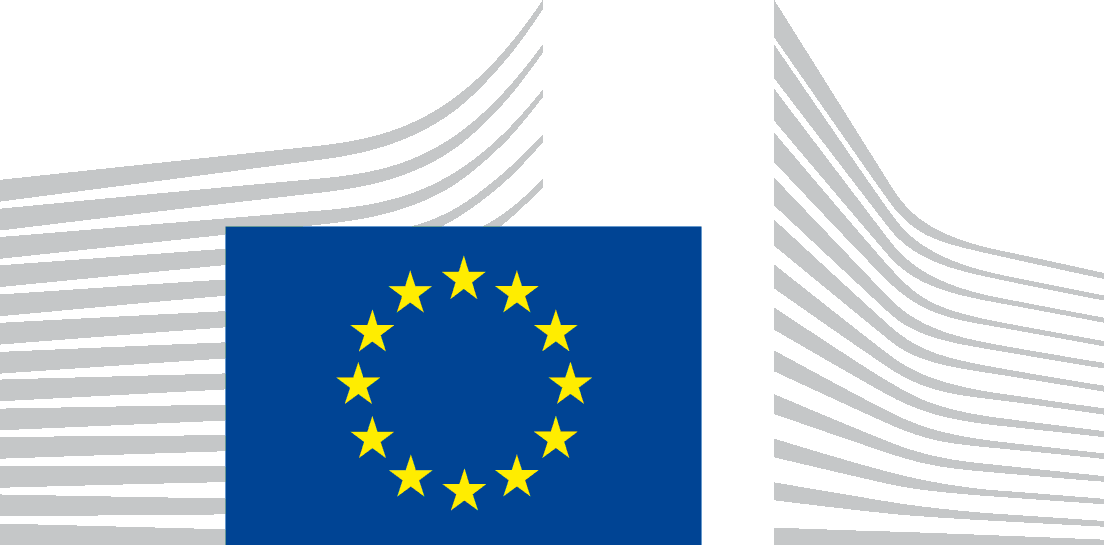 EUROPEAN
COMMISSIONBELGIUMBELGIUMFrenchFrenchTermDefinitionTenue de compteLe prestataire de compte gère le compte utilisé par le client.Fourniture d'une carte de débitLe prestataire de compte fournit une carte de paiement liée au compte du client. Le montant de chaque opération effectuée à l'aide de cette carte est prélevé directement et intégralement sur le compte du client.Fourniture d'une carte de créditLe prestataire de compte fournit une carte de paiement liée au compte de paiement du client. Le montant total correspondant aux opérations effectuées à l'aide de cette carte au cours d'une période convenue est prélevé intégralement ou partiellement sur le compte de paiement du client à une date convenue. Un contrat de crédit entre le prestataire et le client détermine si des intérêts seront facturés au client au titre du montant emprunté.Facilité de découvert Le prestataire de compte et le client conviennent à l'avance que le client peut aller en négatif lorsqu'il n'y a plus de liquidités sur le compte. Le contrat définit le montant maximum susceptible d'être emprunté et précise si des frais et des intérêts seront facturés au client.VirementLe prestataire de compte vire, sur instruction du client, une somme d'argent du compte du client vers un autre compte.Ordre permanentLe prestataire de compte effectue, sur instruction du client, des virements réguliers, d'un montant fixe, du compte du client vers un autre compte.DomiciliationLe client autorise quelqu’un d’autre (le bénéficiaire) à donner instruction au prestataire de compte de virer une somme d'argent du compte du client vers celui du bénéficiaire. Le prestataire de compte vire ensuite le montant considéré au bénéficiaire à la date ou aux dates convenue(s) entre le client et le bénéficiaire. Le montant concerné peut varier. Retrait d'espècesLe client retire des espèces à partir de son compte.GermanGermanTermDefinitionKontoführungDer Kontoanbieter führt das Konto, das durch den Kunden genutzt wird.Ausgabe einer DebitkarteDer Kontoanbieter stellt eine Zahlungskarte bereit, die mit dem Konto des Kunden verbunden ist. Der Betrag jeder Transaktion durch die Verwendung der Zahlungskarte wird direkt und in voller Höhe von dem Konto des Kunden abgebucht.Ausgabe einer KreditkarteDer Kontoanbieter stellt eine Zahlungskarte bereit, die mit dem Konto des Kunden verbunden ist. Der Gesamtbetrag der Transaktionen durch die Verwendung  der Zahlungskarte innerhalb eines vereinbarten Zeitraums wird zu einem bestimmten Termin in voller Höhe oder teilweise von dem Konto des Kunden abgebucht. In einer Kreditvereinbarung zwischen dem Anbieter und dem Kunden wird festgelegt, ob dem Kunden für die Inanspruchnahme des Kredits Zinsen berechnet werden.Eingeräumte KontoüberziehungDer Kontoanbieter und der Kunde vereinbaren im Voraus, dass der Kunde sein Konto belasten kann, auch wenn kein Geld mehr auf dem Konto vorhanden ist. In der Vereinbarung wird festgelegt, bis zu welcher Höhe das Konto in diesem Fall maximal noch belastet werden kann und ob dem Kunden Entgelte  und Zinsen berechnet werden.ÜberweisungDer Kontoanbieter führt auf Anweisung des Kunden Geldüberweisungen von dem Konto des Kunden auf ein anderes Konto durch. DauerauftragDer Kontoanbieter überweist auf Anweisung des Kunden regelmäßig einen festen Geldbetrag vom Konto des Kunden auf ein anderes Konto.LastschriftDer Kunde ermächtigt eine andere Person (Empfänger) den Kontoanbieter anzuweisen, Geld vom Konto des Kunden auf das Konto des Empfängers zu übertragen. Der Kontoanbieter überträgt dann zu einem oder mehreren von Kunde und Empfänger vereinbarten Termin(en) Geld von dem Konto des Kunden auf das Konto des Empfängers. Der Betrag kann unterschiedlich hoch sein. BargeldauszahlungDer Kunde hebt Bargeld von seinem Konto ab.DutchDutchTermDefinitionBeheren van de rekeningDe rekeningaanbieder beheert de rekening voor de klant.Aanbieden van een debetkaartDe rekeningaanbieder verschaft een debetkaart die gekoppeld is aan de rekening van de klant. Het bedrag van elke transactie die met de debetkaart wordt uitgevoerd, wordt onmiddellijk en volledig afgehouden van de rekening van de klant.Aanbieden van een kredietkaartDe rekeningaanbieder verschaft een kredietkaart die gekoppeld is aan de rekening van de klant. Het totaalbedrag van de met de kaart uitgevoerde transacties gedurende een overeengekomen periode, wordt ofwel volledig ofwel gedeeltelijk op een overeengekomen datum afgehouden van de betaalrekening van de klant. In een kredietovereenkomst tussen de aanbieder en de klant wordt bepaald of de klant rente in rekening wordt gebracht voor het opnemen van krediet.Geoorloofde debetstandDe rekeningaanbieder en de klant komen vooraf overeen dat de klant in negatief mag gaan wanneer er geen geld meer beschikbaar is op de betaalrekening van de klant. In deze overeenkomst wordt ook het maximumbedrag bepaald dat ter beschikking kan worden gesteld, en of de klant vergoedingen en rente in rekening wordt gebracht.OverschrijvingDe rekeningaanbieder maakt, op instructie van de klant, geld over van de rekening van de klant naar een andere rekening.Doorlopende betalingsopdrachtDe rekeningaanbieder maakt, op instructie van de klant, regelmatig een vast geldbedrag over van de rekening van de klant naar een andere rekening.DomiciliëringDe klant geeft toestemming aan iemand anders (de begunstigde) om aan de rekeningaanbieder de instructie te geven geld over te maken van de rekening van de klant naar die van de begunstigde. De rekeningaanbieder maakt vervolgens geld over aan de begunstigde op een door de klant en de begunstigde overeengekomen datum of data. Het bedrag kan variëren. GeldopnemingDe klant neemt geld op van zijn of haar eigen rekening.BULGARIABulgarianBULGARIABulgarianTermDefinitionПоддържане на сметкаДоставчикът на платежни услуги обслужва платежна сметка, която се използва от клиента.Предоставяне на дебитна картаДоставчикът на платежни услуги предоставя платежна карта, свързана с платежната сметка на клиента. Сумата на всяка операция с картата се осчетоводява директно и в пълен размер от платежната сметка на клиента.Предоставяне на кредитна картаДоставчикът на платежни услуги предоставя платежна карта, свързана с платежната сметка на клиента. Общата сума от операциите, извършени с картата за договорен период, се осчетоводява от платежната сметка на клиента в пълен размер или частично на договорена дата. С договор за кредит между доставчика и клиента се определя дали на клиента се начислява лихва за предоставения заем.ОвърдрафтДоставчикът на платежни услуги и клиентът се договарят предварително, че клиентът има право да взема заем, в случай че в неговата платежна сметка не са останали средства. В договора се определя максимална сума, която може да се заема, и дали се начисляват такси и лихва за клиента.Кредитен преводПо искане на клиента, доставчикът на платежни услуги извършва парични преводи от платежната сметка на клиента по друга платежна сметка.Нареждане за периодични преводиПо искане на клиента, доставчикът на платежни услуги извършва редовни парични преводи за определена сума от платежната сметка на клиента по друга платежна сметка.Директен дебитКлиентът дава съгласието си трето лице (получател) да нареди на доставчика на платежни услуги да извърши паричен превод от платежната сметка на клиента по платежната сметка на получателя. Доставчикът на платежни услуги извършва паричен превод до получателя на дата или дати, договорени от клиента и получателя. Сумата може да е различна. Теглене в бройКлиентът тегли пари в брой от своята платежна сметка. CZECH REPUBLIC CZECH REPUBLICCzechCzechTermDefinitionVedení účtuPoskytovatel účtu vede účet zákazníka a umožňuje mu jeho používání.Poskytnutí debetní kartyPoskytovatel účtu poskytne zákazníkovi platební kartu spojenou s jeho účtem. Částka každé transakce provedené pomocí této karty je v plné výši stržena přímo z účtu zákazníka.Poskytnutí kreditní kartyPoskytovatel účtu poskytne zákazníkovi platební kartu spojenou s jeho účtem. Celková částka transakcí provedených touto kartou během dohodnutého období se k dohodnutému datu odečítá v plné nebo částečné výši z účtu zákazníka. Úvěrová smlouva mezi poskytovatelem a zákazníkem stanoví, zda bude zákazníkovi za úvěr účtován úrok.PřečerpáníPoskytovatel účtu a zákazník se předem dohodnou, že pokud zákazník nebude mít na účtu žádné peníze, mohou mu být poskytovatelem poskytnuty formou úvěru. V dohodě bude stanoveno, jaká je maximální výše poskytnutého úvěru a zda budou zákazníkovi účtovány poplatky a úrok.ÚhradaPoskytovatel účtu převede peníze na základě pokynů zákazníka z účtu zákazníka na jiný účet.Trvalý příkazPoskytovatel účtu provádí pravidelné převody pevně stanovené částky peněz z účtu zákazníka na jiný účet na základě pokynů zákazníka.InkasoZákazník umožní jiné osobě (příjemci), aby dala poskytovateli účtu pokyn k převodu penězz účtu zákazníka na účet příjemce. Na základě tohoto pokynu pak poskytovatel účtu převede peníze příjemci, a to k datu nebo k datům dohodnutým mezi zákazníkem a příjemcem. Částky jednotlivých převodů se mohou lišit. Výběr hotovostiZákazník vybere hotovost ze svého účtu.DENMARKDENMARKDanishDanishTermDefinitionDrift af en konto (kontogebyr)Kontoudbyderen sørger for driften af den konto, som kunden benytter.Udstedelse af debetkortKontoudbyderen udsteder et betalingskort, der er knyttet til kundens konto. For hver enkelt transaktion, der er foretaget med kortet, trækkes det fulde beløb direkte fra kundens konto.Udstedelse af kreditkortKontoudbyderen udsteder et betalingskort, der er knyttet til kundens betalingskonto. Det fulde beløb for de transaktioner, der er foretaget med kortet gennem en aftalt periode, trækkes enten helt eller delvist fra kundens betalingskonto på en i forvejen aftalt dato. En kreditaftale mellem kontoudbyderen og kunden afgør, om kunden vil blive pålagt renter for dette lån.Bevilliget overtrækKontoudbyderen og kunden indgår på forhånd en aftale om, at kunden kan låne penge, når der ikke er flere tilbage på kontoen. Aftalen fastlægger et maksimumsbeløb, der kan lånes, og om kunden vil blive pålagt gebyrer og renter.PengeoverførslerPå kundens anmodning overfører kontoudbyderen penge fra kundens konto til en anden konto.Faste overførslerPå kundens anmodning foretager kontoudbyderen regelmæssige overførsler af et bestemt beløb fra kundens konto til en anden konto.Direkte debiteringKunden tillader en anden (modtageren) at anmode kontoudbyderen om at overføre penge fra kundens konto til denne modtager. Kontoudbyderen overfører derefter penge til modtageren på den eller de dato(er), som kunden og modtageren har aftalt. Beløbet kan variere. Hævning af kontanterKunden hæver kontanter på sin konto.GERMANYGERMANYGermanGermanTermDefinitionKontoführungDer Kontoanbieter führt das Konto, das durch den Kunden genutzt wird.Ausgabe einer DebitkarteDer Kontoanbieter stellt eine Zahlungskarte bereit, die mit dem Konto des Kunden verbunden ist.  Der Betrag jeder Transaktion durch die Verwendung der Zahlungskarte wird direkt und in voller Höhe von dem Konto des Kunden abgebucht.Ausgabe einer KreditkarteDer Kontoanbieter stellt eine Zahlungskarte bereit, die mit dem Konto des Kunden verbunden ist. Der Gesamtbetrag der Transaktionen durch die Verwendung  der Zahlungskarte innerhalb eines vereinbarten Zeitraums wird zu einem bestimmten Termin in voller Höhe oder teilweise von dem Konto des Kunden abgebucht. In einer Kreditvereinbarung zwischen dem Anbieter und dem Kunden wird festgelegt, ob dem Kunden für die Inanspruchnahme des Kredits Zinsen berechnet werden.Eingeräumte KontoüberziehungDer Kontoanbieter und der Kunde vereinbaren im Voraus, dass der Kunde sein Konto belasten kann, auch wenn kein Geld mehr auf dem Konto vorhanden ist. In der Vereinbarung wird festgelegt, bis zu welcher Höhe das Konto in diesem Fall maximal noch belastet werden kann und ob dem Kunden Entgelte  und Zinsen berechnet werden.ÜberweisungDer Kontoanbieter führt auf Anweisung des Kunden Geldüberweisungen von dem Konto des Kunden auf ein anderes Konto durch. DauerauftragDer Kontoanbieter überweist auf Anweisung des Kunden regelmäßig einen festen Geldbetrag vom Konto des Kunden auf ein anderes Konto.LastschriftDer Kunde ermächtigt eine andere Person (Empfänger) den Kontoanbieter anzuweisen, Geld vom Konto des Kunden auf das Konto des Empfängers zu übertragen. Der Kontoanbieter überträgt  dann zu einem oder mehreren von Kunde und Empfänger vereinbarten Termin(en) Geld von dem Konto des Kunden auf das Konto des Empfängers. Der Betrag kann unterschiedlich hoch sein. BargeldauszahlungDer Kunde hebt Bargeld von seinem Konto ab.ESTONIAESTONIAEstonianEstonianTermDefinitionKonto haldamineKontohaldur haldab kliendi kasutatavat kontot.Deebetkaardiga varustamineKontohaldur pakub kliendile kliendikontoga seotud maksekaardi. Iga kaarditehingu summa võetakse otse ja kogu ulatuses kliendikontolt.Krediitkaardiga varustamineKontohaldur pakub kliendile kliendi maksekontoga seotud maksekaardi. Kokkulepitud perioodi kaarditehingute kogusumma võetakse kokkulepitud kuupäeval kliendi maksekontolt osaliselt või kogu ulatuses. Kontohalduri ja kliendi vahelises krediidilepingus määratletakse, kas klient peab laenusummalt maksma intresse.ArvelduskrediitKontohaldur ja klient lepivad eelnevalt kokku, et klient võib raha laenata ka siis, kui kontol enam raha ei ole. Lepingus määratletakse laenu maksimumsumma ja kas sellelt arvestatakse tasusid ja intresse.MaksekorraldusKontohaldur kannab kliendi juhise kohaselt raha kliendikontolt teisele kontole.PüsikorraldusKontohaldur kannab regulaarselt kliendi juhise kohaselt kindla summa kliendikontolt teisele kontole.OtsekorraldusKlient lubab teisel isikul (saajal) anda kontohaldurile juhised raha ülekandeks kliendikontolt selle isiku (saaja) kontole. Kontohaldur kannab seejärel kliendi ja saaja kokkulepitud kuupäeva (de)l raha saaja kontole. Summa suurus võib muutuda. Sularaha väljavõtmineKlient võtab kliendikontolt sularaha välja.IRELANDIRELANDEnglishEnglishTermDefinitionMaintaining the accountThe account provider operates the account for use by the customer.Providing a debit cardThe account provider provides a payment card linked to the customer’s account. The amount of each transaction made using the card is taken directly and in full from the customer’s account.Providing a credit cardThe account provider provides a payment card linked to the customer’s payment account. The total amount of the transactions made using the card during an agreed period is taken either in full or in part from the customer’s payment account on an agreed date. A credit agreement between the provider and the customer determines whether interest will be charged to the customer for the borrowing.OverdraftThe account provider and the customer agree in advance that the customer may borrow money when there is no money left in the account. The agreement determines a maximum amount that can be borrowed, and whether fees and interest will be charged to the customer.Credit transferThe account provider transfers money, on the instruction of the customer, from the customer’s account to another account.Standing orderThe account provider makes regular transfers, on the instruction of the customer, of a fixed amount of money from the customer’s account to another account.Direct debitThe customer permits someone else (recipient) to instruct the account provider to transfer money from the customer’s account to that recipient. The account provider then transfers money to the recipient on a date or dates agreed by the customer and the recipient. The amount may vary. Cash withdrawalThe customer takes cash out of the customer’s account.IrishIrishTermDefinitionAn cuntas a chothabháilOibríonn an soláthraí cuntais an cuntas lena úsáid ag an gcustaiméir.Cárta dochair a sholátharSoláthraíonn an soláthraí cuntais cárta íocaíochta atá nasctha le cuntas an chustaiméara. Méid gach idirbhirt arna dhéanamh ag baint úsáid as an gcárta, déantar é a bhaint go díreach agus go hiomlán de chuntas an chustaiméara.Cárta creidmheasa a sholátharSoláthraíonn an soláthraí cuntais cárta íocaíochta atá nasctha le cuntas íocaíochta an chustaiméara. Méid iomlán na n-idirbheart arna ndéanamh ag baint úsáid as an gcárta le linn tréimhse comhaontaithe, déantar é a bhaint, ina iomláine nó i bpáirt, de chuntas íocaíochta an chustaiméara ar dháta comhaontaithe. Cinntear trí chomhaontú creidmheasa idir an soláthraí agus an custaiméir cibé acu an ngearrfar ús ar an gcustaiméir le haghaidh na hiasachta.RótharraingtComhaontaíonn an soláthraí cuntais agus an custaiméir roimh ré gur féidir leis an gcustaiméir airgead a fháil ar iasacht nuair nach mbíonn airgead fágtha sa chuntas. Cinntear sa chomhaontú an t-uasmhéid is féidir a fháil ar iasacht, agus cibé acu an ngearrfar táillí agus ús ar an gcustaiméir. Aistriú creidmheasaAistríonn an soláthraí cuntais airgead, ar ordú ón gcustaiméir, ó chuntas an chustaiméara chuig cuntas eile.  BuanordúDéanann an soláthraí cuntais aistrithe ar bhonn rialta, ar ordú ón gcustaiméir, de mhéid seasta airgid ó chuntas an chustaiméara chuig cuntas eile.Dochar díreachCeadaíonn an custaiméir do dhuine eile (faighteoir) ordú a thabhairt don soláthraí cuntais chun airgead a aistriú ó chuntas an chustaiméara chuig an bhfaighteoir sin. Déanann an soláthraí cuntais airgead a aistriú ina dhiaidh sin chuig an bhfaighteoir ar dháta nó ar dhátaí ar a gcomhaontóidh an custaiméir agus an faighteoir.  Féadfar an méid a athrú. Aistarraingt airgidBaineann an custaiméir airgead amach as cuntas an chustaiméara.GREECEGREECEGreekGreekTermDefinitionΤήρηση του λογαριασμούΟ πάροχος του λογαριασμού τηρεί τον λογαριασμό προκειμένου να τον χρησιμοποιεί ο πελάτης.Παροχή χρεωστικής κάρταςΟ πάροχος του λογαριασμού παρέχει κάρτα πληρωμών που συνδέεται με τον λογαριασμό του πελάτη. Το ποσό για κάθε συναλλαγή που πραγματοποιείται με τη χρήση της κάρτας λαμβάνεται απευθείας και εξ ολοκλήρου από τον λογαριασμό του πελάτη.Παροχή πιστωτικής κάρταςΟ πάροχος του λογαριασμού παρέχει κάρτα πληρωμών που συνδέεται με τον λογαριασμό πληρωμών του πελάτη. Το συνολικό ποσό των συναλλαγών που πραγματοποιούνται με τη χρήση της κάρτας κατά τη διάρκεια συμφωνηθείσας περιόδου λαμβάνεται εν όλω ή εν μέρει από τον λογαριασμό πληρωμών του πελάτη σε συμφωνημένη ημερομηνία. Η σύμβαση πίστωσης μεταξύ του παρόχου και του πελάτη προσδιορίζει αν θα χρεώνονται τόκοι στον πελάτη για τον δανεισμό των χρημάτων.ΥπερανάληψηΟ πάροχος του λογαριασμού και ο πελάτης συμφωνούν εκ των προτέρων ότι ο πελάτης μπορεί να δανείζεται χρήματα όταν δεν υπάρχουν χρήματα στον λογαριασμό του. Η συμφωνία καθορίζει το ανώτατο ποσό που μπορεί να χορηγηθεί ως δάνειο, και κατά πόσον τέλη και τόκοι θα χρεώνονται στον πελάτη.Μεταφορά πίστωσηςΟ πάροχος του λογαριασμού μεταφέρει χρήματα, βάσει εντολής του πελάτη, από τον λογαριασμό του πελάτη σε άλλο λογαριασμό.Πάγια εντολήΟ πάροχος του λογαριασμού πραγματοποιεί τακτικές μεταφορές, βάσει εντολής του πελάτη, ενός συγκεκριμένου χρηματικού ποσού από τον λογαριασμό του πελάτη σε άλλο λογαριασμό.Άμεση χρέωσηΟ πελάτης εξουσιοδοτεί άλλο πρόσωπο (τον αποδέκτη) να δώσει εντολή στον πάροχο του λογαριασμού να μεταφέρει χρήματα από τον λογαριασμό του πελάτη προς τον εν λόγω αποδέκτη. Ο πάροχος του λογαριασμού μεταφέρει στη συνέχεια τα χρήματα στον αποδέκτη την ημερομηνία ή τις ημερομηνίες που έχουν συμφωνηθεί από τον πελάτη και τον αποδέκτη. Το ποσό μπορεί να ποικίλλει. Ανάληψη μετρητώνΟ πελάτης αναλαμβάνει μετρητά από τον λογαριασμό του.SPAINSPAINSpanishSpanishTermDefinitionMantenimiento de la cuentaLa entidad gestiona la cuenta para que el cliente pueda operar con ella.Emisión y mantenimiento de una tarjeta de débitoLa entidad facilita una tarjeta de pago asociada a la cuenta del cliente. El importe de cada una de las operaciones realizadas con la tarjeta se carga directamente y en su totalidad a la cuenta del cliente.Emisión y mantenimiento de una tarjeta de créditoLa entidad facilita una tarjeta de pago asociada a la cuenta del cliente. El importe total correspondiente a las operaciones realizadas con la tarjeta durante un periodo de tiempo acordado se carga total o parcialmente a la cuenta del cliente en la fecha acordada. En el contrato de crédito formalizado entre la entidad y el cliente se determina si se aplican intereses por las cantidades dispuestas.Descubierto expresoLa entidad y el cliente acuerdan por anticipado que este último pueda disponer de fondos cuando no quede saldo disponible en su cuenta. En el acuerdo se determina la cantidad máxima de la que puede disponerse y si el cliente deberá abonar comisiones e intereses.TransferenciaSiguiendo instrucciones del cliente, la entidad transfiere fondos desde la cuenta del cliente a otra cuenta.Orden permanenteSiguiendo instrucciones del cliente, la entidad realiza periódicamente transferencias de un importe determinado desde la cuenta del cliente a otra cuenta.Domiciliación bancariaEl cliente permite a un tercero (beneficiario) ordenar a la entidad que transfiera fondos desde la cuenta del cliente a la del beneficiario, la entidad transfiere los fondos al beneficiario en la fecha o fechas acordadas entre el cliente y el beneficiario. El importe de dichos adeudos puede variar. Retirada de efectivo El cliente retira efectivo de su cuenta.FRANCEFRANCEFrenchFrenchTermDefinitionTenue de compteL’établissement tient le compte pour l’utilisation du clientFourniture d'une carte de débitL’établissement fournit une carte de paiement liée au compte du client. Le montant de chaque opération effectuée à l'aide de cette carte est débité  directement et intégralement sur le compte du client.Fourniture d'une carte de créditL’établissement fournit une carte de paiement liée au compte de paiement du client. Le montant total correspondant aux opérations effectuées à l'aide de cette carte au cours d'une période convenue est débité intégralement ou partiellement sur le compte de paiement du client à une date convenue. Un contrat de crédit entre l’établissement et le client détermine si des intérêts seront facturés au client au titre du montant emprunté.DécouvertL’établissement et le client conviennent à l'avance que le client peut emprunter de l'argent lorsqu'il n'y a plus d’argent sur le compte. Le contrat définit le montant maximum susceptible d'être emprunté et précise si des frais et des intérêts seront facturés au client.VirementL’établissement qui tient le compte vire, sur instruction du client, une somme d'argent du compte du client vers un autre compte.Virement permanentL’établissement qui tient  le compte effectue, sur instruction du client, des virements réguliers, d'un montant fixe, du compte du client vers un autre compte.PrélèvementLe client autorise un tiers (le bénéficiaire) à donner instruction à l’établissement qui tient le compte de  ce client de virer une somme d'argent du compte du client vers celui du bénéficiaire. Cet établissement vire ensuite le montant considéré au bénéficiaire à la date ou aux dates convenues entre le client et le bénéficiaire. Le montant concerné peut varier. Retrait d'espècesLe client retire des espèces à partir de son compte.CROATIACROATIACroatianCroatianTermDefinitionVođenje računaPružatelj računa upravlja računom kako bi ga potrošač mogao koristiti.Izdavanje debitne karticePružatelj računa izdaje platnu karticu koja je povezana s računom potrošača. Iznos svake pojedinačne transakcije izvršene putem kartice u cijelosti se skida izravno s računa potrošača.  Izdavanje kreditne karticePružatelj računa izdaje platnu karticu koja je povezana s računom za plaćanje potrošača. Ukupan iznos transakcija izvršenih putem kartice u ugovorenom razdoblju skida se u cijelosti ili djelomično s računa za plaćanje potrošača na ugovoreni datum. Ugovorom o kreditu sklopljenim između pružatelja i potrošača utvrđuje se hoće li se potrošaču obračunati kamate na pozajmljeni iznos.PrekoračenjePružatelj računa i potrošač unaprijed ugovaraju da potrošač smije pozajmiti novac kada na računu više nema novčanih sredstava. Tim se ugovorom utvrđuje maksimalni iznos koji se može pozajmiti te hoće li se potrošaču obračunati naknade i kamate.Kreditni transferPružatelj računa u skladu s instrukcijom potrošača prenosi novčana sredstva s računa potrošača na drugi račun.Trajni nalogPružatelj računa u skladu s instrukcijom potrošača izvršava redovite prijenose fiksnih iznosa novčanih sredstava s računa potrošača na drugi račun.Izravno terećenjePotrošač dozvoljava drugoj osobi (primatelju plaćanja) da pružatelju računa naloži prijenos sredstava s računa potrošača na račun primatelja plaćanja. Pružatelj računa potom prenosi novac primatelju plaćanja na datum ili datume koji/koje su potrošač i primatelj plaćanja međusobno ugovorili. Iznos se može mijenjati. Podizanje gotovog novca Potrošač podiže gotov novac sa svog računa.ITALYITALYItalianItalianTermDefinitionTenuta  del contoLa banca/intermediario gestisce il conto rendendone possibile l’uso da parte del cliente.Rilascio di una carta di debitoRilascio, da parte della banca/intermediario, di una carta di pagamento collegata al conto del cliente. L'importo di ogni operazione effettuata tramite la carta viene addebitato direttamente e per intero sul conto del cliente.Rilascio di una carta di creditoRilascio, da parte della banca/intermediario, di una carta di pagamento collegata al conto del cliente. L'importo complessivo delle operazioni effettuate tramite la carta durante un intervallo di tempo concordato è addebitato per intero o in parte sul conto del cliente a una data convenuta. Se il cliente deve pagare interessi sulle somme utilizzate, gli interessi sono disciplinati dal contratto di credito tra la banca/intermediario e il cliente.FidoContratto in base al quale la banca/intermediario si impegna a mettere a disposizione del cliente una somma di denaro oltre il saldo disponibile sul conto. Il contratto stabilisce l’importo massimo della somma messa a disposizione e l’eventuale addebito al cliente di una commissione e degli interessi.BonificoCon il bonifico la banca/intermediario trasferisce una somma di denaro dal conto del cliente a un altro conto, secondo le istruzioni del cliente.Ordine permanente di bonificoTrasferimento periodico di una determinata somma di denaro dal conto del cliente a un altro conto, eseguito dalla banca/intermediario secondo le istruzioni del cliente.Addebito direttoCon l’addebito diretto il cliente autorizza un terzo (beneficiario) a richiedere alla banca/intermediario il trasferimento di una somma di denaro dal conto del cliente a quello del beneficiario. Il trasferimento viene eseguito dalla banca/intermediario alla data o alle date convenute dal cliente e dal beneficiario. L’importo trasferito può variare. Prelievo di contanteOperazione con la quale il cliente ritira contante dal proprio conto.CYPRUSCYPRUSGreekGreekTermDefinitionΤήρηση του λογαριασμούΟ πάροχος του λογαριασμού διαχειρίζεται τον λογαριασμό που χρησιμοποιεί ο πελάτης.Παροχή χρεωστικής κάρταςΟ πάροχος του λογαριασμού παρέχει κάρτα πληρωμών που συνδέεται με τον λογαριασμό του πελάτη. Το ποσό για κάθε συναλλαγή που γίνεται με την κάρτα αυτή λαμβάνεται απευθείας και εξ ολοκλήρου από τον λογαριασμό του πελάτη.Παροχή πιστωτικής κάρταςΟ πάροχος του λογαριασμού παρέχει κάρτα πληρωμών που συνδέεται με τον λογαριασμό πληρωμών του πελάτη. Το συνολικό ποσό των συναλλαγών που πραγματοποιούνται με την κάρτα αυτή κατά τη διάρκεια συμφωνηθείσας περιόδου λαμβάνεται είτε εξ ολοκλήρου είτε εν μέρει από τον λογαριασμό πληρωμών του πελάτη σε συμφωνημένη ημερομηνία. Η σύμβαση πίστωσης μεταξύ του παρόχου και του πελάτη προσδιορίζει αν ο πελάτης θα επιβαρύνεται από τόκους για τον δανεισμό χρημάτων.ΥπερανάληψηΟ πάροχος του λογαριασμού και ο πελάτης συμφωνούν εκ των προτέρων ότι ο πελάτης μπορεί να δανείζεται χρήματα όταν δεν υπάρχουν χρήματα στον λογαριασμό του. Η συμφωνία καθορίζει το μέγιστο ποσό δανεισμού χρημάτων, και κατά πόσον τα τέλη και οι τόκοι θα χρεώνονται στον πελάτη.Μεταφορά πίστωσηςΟ πάροχος του λογαριασμού μεταφέρει χρήματα, βάσει των εντολών του πελάτη, από τον λογαριασμό του πελάτη σε άλλο λογαριασμό.Πάγια εντολήΟ πάροχος του λογαριασμού πραγματοποιεί τακτικές μεταφορές, βάσει των εντολών του πελάτη, ενός συγκεκριμένου ποσού χρημάτων από τον λογαριασμό του πελάτη σε άλλο λογαριασμό.Άμεση χρέωσηΟ πελάτης εξουσιοδοτεί άλλο πρόσωπο (τον αποδέκτη) να αναθέσει στον πάροχο του λογαριασμού τη μεταβίβαση χρημάτων από τον λογαριασμό του πελάτη προς τον εν λόγω αποδέκτη. Ο πάροχος του λογαριασμού μεταφέρει στη συνέχεια τα χρήματα στον αποδέκτη την ημερομηνία ή τις ημερομηνίες που έχουν συμφωνηθεί από τον πελάτη και τον αποδέκτη. Το ποσό μπορεί να κυμαίνεται. Ανάληψη μετρητώνΟ πελάτης προβαίνει σε ανάληψη μετρητών από τον λογαριασμό του.LATVIALATVIALatvianLatvianTermDefinitionKonta uzturēšanaKonta nodrošinātājs sniedz klientam iespēju izmantot kontu.Debetkartes nodrošināšanaKonta nodrošinātājs nodrošina maksājumu karti, kas piesaistīta klienta kontam. Katra ar karti veiktā darījuma summa tiek tieši un pilnā apjomā ņemta no klienta konta.Kredītkartes nodrošināšanaKonta nodrošinātājs nodrošina maksājumu karti, kas piesaistīta klienta maksājumu kontam. Nolīgtā laikposmā ar karti veikto darījumu kopsumma nolīgtā datumā tiek pilnā apjomā vai daļēji ņemta no klienta maksājumu konta. Konta nodrošinātāja un klienta kredītlīgumā nosaka, vai par naudas aizņemšanos klientam tiks piemērota procentu likme.Pārsnieguma kredītsKonta nodrošinātājs un klients laikus vienojas, ka klients var aizņemties naudu gadījumos, kad viņa kontā nav naudas līdzekļu. Līgumā noteikta maksimālā summa, ko var aizņemties, un tas, vai klientam par to tiks piemērota maksa un procentu likme.PārskaitījumsKonta nodrošinātājs pēc klienta pieprasījuma pārskaita naudu no klienta konta uz citu kontu.Regulārais maksājumsKonta nodrošinātājs pēc klienta pieprasījuma veic regulārus noteiktas naudas summas pārskaitījumus no klienta konta uz citu kontu.Tiešais debetsKlients pilnvaro citu personu (saņēmēju) pieprasīt konta nodrošinātājam pārskaitīt naudu no klienta konta šim saņēmējam. Konta nodrošinātājs pārskaita naudu saņēmējam klienta un saņēmēja nolīgtajā datumā vai datumos. Naudas summas var būt dažādas. Skaidrās naudas izņemšanaKlients izņem skaidro naudu no klienta konta.LITHUANIALITHUANIALithuanianLithuanianTermDefinitionSąskaitos tvarkymasSąskaitos teikėjas tvarko kliento vardu atidarytą sąskaitą.Debeto kortelės išdavimasSąskaitos teikėjas išduoda su kliento sąskaita susietą mokėjimo kortelę. Kiekvieno kortele atlikto mokėjimo suma visa iškart nurašoma iš kliento sąskaitos.Kredito kortelės išdavimasSąskaitos teikėjas išduoda su kliento mokėjimo sąskaita susietą mokėjimo kortelę. Per sutartą laikotarpį kortele atliktų mokėjimų  suma visa arba dalimis iš kliento sąskaitos nurašoma nustatytą dieną. Sąskaitos teikėjo ir kliento sudarytoje kredito sutartyje  nustatoma, ar klientas už pasiskolintą sumą mokės palūkanas.Sąskaitos kreditavimasSąskaitos teikėjas ir klientas iš anksto susitaria, kad klientas gali pasiskolinti pinigų, kai jo sąskaitoje nebėra lėšų. Susitarime nustatoma maksimali suma, kurią klientas gali pasiskolinti, ir ar bus taikomi mokesčiai ir palūkanos.Kredito pervedimasKliento  nurodymu sąskaitos teikėjas perveda pinigus iš kliento sąskaitos į kitą sąskaitą.Periodinis nurodymasSąskaitos teikėjas kliento nurodymu reguliariai perveda tam tikrą pinigų sumą iš kliento sąskaitos į kitą sąskaitą.Tiesioginis debetasKlientas suteikia kitam asmeniui (gavėjui) teisę nurodyti sąskaitos teikėjui pervesti pinigus iš kliento sąskaitos į gavėjo sąskaitą. Sąskaitos teikėjas perveda pinigus gavėjui kliento ir gavėjo susitartą dieną arba susitartomis dienomis. Suma gali kisti. Grynųjų pinigų išėmimasKlientas pasiima grynuosius pinigus iš savo sąskaitos.LUXEMBOURGLUXEMBOURGFrenchFrenchTermDefinitionTenue de compteLe prestataire de compte gère le compte utilisé par le client.Fourniture d'une carte de débitLe prestataire de compte fournit une carte de paiement liée au compte du client. Le montant de chaque opération effectuée à l'aide de cette carte est prélevé directement et intégralement sur le compte du client.Fourniture d'une carte de créditLe prestataire de compte fournit une carte de paiement liée au compte de paiement du client. Le montant total correspondant aux opérations effectuées à l'aide de cette carte au cours d'une période convenue est prélevé intégralement ou partiellement sur le compte de paiement du client à une date convenue. Un contrat de crédit entre le prestataire de compte et le client détermine si des intérêts seront facturés au client au titre du montant emprunté.DécouvertLe prestataire de compte et le client conviennent à l'avance que le client peut emprunter de l'argent lorsqu'il n'y a plus d’argent sur le compte. Le contrat définit le montant maximum susceptible d'être emprunté et précise si des frais et des intérêts seront facturés au client.VirementLe prestataire de compte vire, sur instruction du client, une somme d'argent du compte du client vers un autre compte.Ordre permanentLe prestataire de compte effectue, sur instruction du client, des virements réguliers, d'un montant fixe, du compte du client vers un autre compte.PrélèvementLe client autorise un tiers (le bénéficiaire) à donner instruction au prestataire de compte de virer une somme d'argent du compte du client vers celui du bénéficiaire. Le prestataire de compte vire ensuite le montant considéré au bénéficiaire à la date ou aux dates convenues entre le client et le bénéficiaire. Le montant concerné peut varier. Retrait d'espècesLe client retire des espèces de son compte.GermanGermanTermDefinitionKontoführungDer Kontoanbieter führt das Konto, das durch den Kunden genutzt wird.Ausgabe einer DebitkarteDer Kontoanbieter stellt eine Zahlungskarte bereit, die mit dem Konto des Kunden verbunden ist.  Der Betrag jeder Transaktion durch die Verwendung der Zahlungskarte wird direkt und in voller Höhe von dem Konto des Kunden abgebucht.Ausgabe einer KreditkarteDer Kontoanbieter stellt eine Zahlungskarte bereit, die mit dem Konto des Kunden verbunden ist. Der Gesamtbetrag der Transaktionen durch die Verwendung  der Zahlungskarte innerhalb eines vereinbarten Zeitraums wird zu einem bestimmten Termin in voller Höhe oder teilweise von dem Konto des Kunden abgebucht. In einer Kreditvereinbarung zwischen dem Anbieter und dem Kunden wird festgelegt, ob dem Kunden für die Inanspruchnahme des Kredits Zinsen berechnet werden.Eingeräumte KontoüberziehungDer Kontoanbieter und der Kunde vereinbaren im Voraus, dass der Kunde sein Konto belasten kann, auch wenn kein Geld mehr auf dem Konto vorhanden ist. In der Vereinbarung wird festgelegt, bis zu welcher Höhe das Konto in diesem Fall maximal noch belastet werden kann und ob dem Kunden Entgelte  und Zinsen berechnet werden.ÜberweisungDer Kontoanbieter führt auf Anweisung des Kunden Geldüberweisungen von dem Konto des Kunden auf ein anderes Konto durch. DauerauftragDer Kontoanbieter überweist auf Anweisung des Kunden regelmäßig einen festen Geldbetrag vom Konto des Kunden auf ein anderes Konto.LastschriftDer Kunde ermächtigt eine andere Person (Empfänger) den Kontoanbieter anzuweisen, Geld vom Konto des Kunden auf das Konto des Empfängers zu übertragen. Der Kontoanbieter überträgt dann zu einem oder mehreren von Kunde und Empfänger vereinbarten Termin(en) Geld von dem Konto des Kunden auf das Konto des Empfängers. Der Betrag kann unterschiedlich hoch sein. BargeldauszahlungDer Kunde hebt Bargeld von seinem Konto ab.HUNGARYHUNGARYHungarianHungarianTermDefinitionSzámlavezetésA számlavezető számlát vezet az ügyfél általi használat céljából.Betéti kártya szolgáltatásA számlavezető az ügyfél számlájához kapcsolódó fizetési kártyát bocsát rendelkezésre. A betéti kártyával végrehajtott valamennyi fizetési művelet összegével közvetlenül és teljes egészében megterhelésre kerül az ügyfél számlája.Hitelkártya szolgáltatásA számlavezető az ügyfél számlájához kapcsolódó fizetési kártyát bocsát rendelkezésre. A hitelkártyával egy megállapodás szerinti időszak során végrehajtott valamennyi fizetési művelet összegével a megállapodás szerinti időpont(ok)ban részben vagy teljes egészében megterhelésre kerül az ügyfél számlája. A számlavezető és az ügyfél között létrejött hitelszerződés határozza meg azt, hogy az ügyfél részére a hitel után felszámítanak-e kamatot.FolyószámlahitelA számlavezető és az ügyfél előre megállapodnak abban, hogy az ügyfél kölcsönt vehet fel, amennyiben nem áll rendelkezésére pénz a számláján. Ez a szerződés rögzíti a kölcsön maximális összegét, valamint azt, hogy díjat és kamatot felszámítanak-e az ügyfél részére.ÁtutalásA számlavezető az ügyfél utasítására pénzt juttat el az ügyfél számlájáról egy másik számlára.Rendszeres átutalásA számlavezető az ügyfél utasítására rendszeresen azonos összegben pénzt juttat el az ügyfél számlájáról egy másik számlára.BeszedésAz ügyfél engedélyezi valaki másnak (kedvezményezett), hogy az ügyfél számlavezetőjének utasítást adjon arra, hogy az ügyfél számlájáról a kedvezményezett részére pénzt juttasson el. A számlavezető az ügyfél és a kedvezményezett által megállapodott napon vagy napokon teljesíti a kedvezményezett részére a fizetési műveleteket. A fizetési művelet összege változó nagyságú lehet. Készpénzfelvétel Az ügyfél készpénzt vesz fel a saját számlájáról.MALTAMALTAEnglishEnglishTermDefinitionMaintaining the accountThe account provider operates the account for use by the customer.Providing a debit cardThe account provider provides a payment card linked to the customer’s account. The amount of each transaction made using the card is taken directly and in full from the customer’s account.Providing a credit cardThe account provider provides a payment card linked to the customer’s payment account. The total amount of the transactions made using the card during an agreed period is taken either in full or in part from the customer’s payment account on an agreed date. A credit agreement between the provider and the customer determines whether interest will be charged to the customer for the borrowing.Arranged overdraftThe account provider and the customer agree in advance that the customer may borrow money when there is no money left in the account. The agreement determines a maximum amount that can be borrowed, and whether fees and interest will be charged to the customer.Sending moneyThe account provider transfers money, on the instruction of the customer, from the customer’s account to another account.Standing orderThe account provider makes regular transfers, on the instruction of the customer, of a fixed amount of money from the customer’s account to another account.Direct debitThe customer permits someone else (recipient) to instruct the account provider to transfer money from the customer’s account to that recipient. The account provider then transfers money to the recipient on a date or dates agreed by the customer and the recipient. The amount may vary. Cash withdrawalThe customer takes cash out of the customer’s account.MalteseMalteseTermDefinitionIżżomm il-kontIl-fornitur tal-kont jopera l-kont għall-użu mill-konsumatur.Il-forniment ta' karta ta' debituIl-fornitur tal-kont iforni karta ta' pagament marbuta mal-kont tal-klijent. L-ammont ta' kull tranżazzjoni bl-użu tal-karta jittieħed direttament u b'mod sħiħ mill-kont tal-konsumatur.Il-forniment ta' karta ta' kredituIl-fornitur tal-kont iforni karta ta' pagament marbuta mal-kont tal-pagamenti tal-klijent. L-ammont totali tat-tranżazzjonijiet permezz tal-karta matul perjodu maqbul jittieħed jew b'mod sħiħ jew parzjali mill-kont tal-pagamenti tal-klijent f'data maqbula. Ftehim ta' kreditu bejn il-fornitur u l-konsumatur li jiddetermina jekk hux se jkun hemm imgħax meta l-konsumatur jissellef.OverdraftIl-fornitur tal-kont u l-konsumatur jaqblu minn qabel li l-konsumatur jista' jissellef il-flus meta m'hemmx aktar flus fil-kont. Il-ftehim jiddetermina ammont massimu li jista' jiġi missellef, u jekk it-tariffi u l-imgħax hux se jiġu ċċarġjati lill-konsumatur.Trasferiment ta' kredituIl-fornitur tal-kont jittrasferixxi l-flus, wara struzzjoni mill-konsumatur, mill-kont tal-konsumatur għal kont ieħor.Ordnijiet permanentiIl-fornitur tal-kont jagħmel trasferimenti regolari, wara struzzjoni mill-konsumatur, ta' ammont fiss ta' flus mill-kont tal-konsumatur għal kont ieħor.Debit direttIl-konsumatur jippermetti li ħaddieħor (riċevitur) jagħti struzzjonijiet lill-fornitur tal-kont biex jittrasferixxi l-flus mill-kont tal-konsumatur għal dak ir-riċevitur. Il-fornitur tal-kont imbagħad jittrasferixxi l-flus lir-riċevitur f'data jew dati li jkunu maqbula mill-konsumatur u r-riċevitur. L-ammont jista' jvarja. Ġbid ta' flusIl-konsumatur jieħu l-flus mill-kont tal-konsumatur.NETHERLANDSNETHERLANDSDutchDutchTermDefinitionAanhouden van de betaalrekeningDe aanbieder van de rekening beheert de rekening voor de klant.Aanbieden van een betaalpasDe aanbieder van de rekening verschaft een betaalpas die gekoppeld is aan de rekening van de klant. Het bedrag van elke transactie die met de betaalpas wordt uitgevoerd, wordt onmiddellijk en volledig afgeschreven van de rekening van de klant.Aanbieden van een credit cardDe aanbieder van de rekening verschaft een credit card die gekoppeld is aan de rekening van de klant. Die credit card mag de klant gedurende een overeengekomen periode gebruiken. Bij het gebruik van de credit card wordt het totaalbedrag van de uitgevoerde transacties ofwel volledig ofwel gedeeltelijk op een overeengekomen datum afgeschreven van de betaalrekening van de klant. In een eventuele kredietovereenkomst tussen de aanbieder en de klant wordt bepaald of de klant rente in rekening wordt gebracht voor het opnemen van krediet.Rood staanDe aanbieder van de rekening en de klant komen vooraf overeen dat aan de klant meer geld ter beschikking kan worden gesteld dan het beschikbare tegoed op de betaalrekening van de klant. In deze overeenkomst wordt ook het maximumbedrag bepaald dat ter beschikking kan worden gesteld, en of de klant vergoedingen en rente in rekening wordt gebracht.OverboekingDe aanbieder van de rekening schrijft in opdracht van de klant geld over van de rekening van de klant naar een andere rekening.Periodieke overboekingDe aanbieder van de rekening schrijft in opdracht van de klant regelmatig een vast geldbedrag over van de rekening van de klant naar een andere rekening.IncassoDe klant machtigt iemand anders (de ontvanger) om de aanbieder van de rekening te instrueren om geld over te schrijven van de rekening van de klant naar die van de ontvanger. De aanbieder van de rekening schrijft vervolgens geld over aan de ontvanger op een door de klant en de ontvanger overeengekomen datum of data. Het bedrag kan variëren. Opname van contant  geldDe klant neemt contant geld op van zijn of haar eigen rekening.AUSTRIAAUSTRIAGermanGermanTermDefinitionKontoführungDer Kontoanbieter führt das Konto, das durch den Kunden genutzt wird.Bereitstellung einer DebitkarteDer Kontoanbieter stellt eine Zahlungskarte bereit, die mit dem Konto des Kunden verbunden ist.  Der Betrag jeder Transaktion durch die Verwendung der Karte wird direkt und in voller Höhe dem Konto des Kunden belastet.Bereitstellung einer KreditkarteDer Kontoanbieter stellt eine Zahlungskarte bereit, die mit dem Konto des Kunden verbunden ist.  Der Gesamtbetrag der Transaktionen durch die Verwendung der Karte innerhalb eines vereinbarten Zeitraums wird zu einem bestimmten Termin in voller Höhe oder teilweise dem Zahlungskonto des Kunden belastet. In einer Kreditvereinbarung zwischen dem Anbieter und dem Kunden wird festgelegt, ob der Kunde für die Kreditnahme mit Zinsen belastet wird.Eingeräumte KontoüberziehungDer Kontoanbieter und der Kunde vereinbaren im Voraus, dass der Kunde sein Konto belasten  kann, auch wenn kein Geld mehr auf dem Konto ist. In der Vereinbarung wird festgelegt, in welcher Höhe maximal das Konto in diesem Fall noch belastet  werden kann und ob dem Kunden Gebühren und Zinsen berechnet werden.ÜberweisungDer Kontoanbieter führt auf Anweisung des Kunden Geldüberweisungen von dem Konto des Kunden auf ein anderes Konto durch. DauerauftragDer Kontoanbieter überweist auf Anweisung des Kunden regelmäßig einen festen Geldbetrag vom Konto des Kunden auf ein anderes Konto.LastschriftDer Kunde ermächtigt eine andere Person (Empfänger) den Kontoanbieter anzuweisen, Geld vom Konto des Kunden auf das Konto des Empfängers zu überweisen. Der Kontoanbieter überweist dann zu einem oder mehreren von Kunde und Empfänger vereinbarten Termin(en) Geld von dem Konto des Kunden auf das Konto des Empfängers. Der Betrag kann unterschiedlich hoch sein. BargeldbehebungDer Kunde behebt Bargeld von seinem Konto.POLANDPOLANDPolishPolishTermDefinitionProwadzenie rachunkuUprawniony podmiot prowadzi rachunek płatniczy do użytkowania przez klienta.Użytkowanie karty debetowejUprawniony podmiot wydaje kartę płatniczą umożliwiającą wykonywanie transakcji płatniczych, z wyjątkiem transakcji w ciężar środków udostępnionych z tytułu kredytu, powiązaną z rachunkiem klienta. Kwota każdej transakcji dokonanej przy użyciu karty debetowej jest pobierana w całości bezpośrednio z rachunku klienta.Użytkowanie  karty kredytowej Uprawniony podmiot wydaje kartę płatniczą powiązaną z rachunkiem płatniczym klienta, umożliwiającą wykonywanie transakcji płatniczych w ciężar środków udostępnionych z tytułu kredytu. Pełna kwota transakcji dokonanych przy użyciu karty kredytowej w uzgodnionym okresie jest pobierana w całości lub w części z rachunku płatniczego klienta w określonym dniu. Umowa o kredyt zawarta między podmiotem a klientem określa, czy od klienta zostaną pobrane odsetki za kredyt.Kredyt w rachunku bieżącymPodmiot prowadzący rachunek i klient umawiają się z góry, że klient może zaciągać kredyt w ramach rachunku. Umowa określa maksymalną kwotę kredytu w rachunku, oraz wysokość ewentualnych opłat i odsetek pobieranych od klienta.Polecenie przelewuNa zlecenie klienta podmiot prowadzący rachunek przelewa środki z rachunku klienta na inny rachunek.Zlecenie stałeNa zlecenie klienta podmiot prowadzący rachunek regularnie przelewa środki w określonej wysokości z rachunku klienta na inny rachunek.Polecenie zapłatyPolecenie zapłaty stanowi udzieloną bankowi dyspozycję wierzyciela przelania określonej kwoty z rachunku bankowego dłużnika na rachunek bankowy wierzyciela.Wypłata gotówki Posiadacz rachunku pobiera gotówkę ze swojego rachunku.PORTUGALPORTUGALPortuguesePortugueseTermDefinitionManutenção de contaO prestador de serviços de pagamento gere a conta para utilização pelo cliente.Disponibilização de um cartão de débitoO prestador de serviços de pagamento disponibiliza um cartão de pagamento associado à conta do cliente. O montante de cada transação efetuada com o cartão é debitado imediata e integralmente na conta do cliente.Disponibilização de um cartão de créditoO prestador de serviços de pagamento disponibiliza um cartão de pagamento associado à conta do cliente. O montante total das transações efetuadas com o cartão durante um período acordado é debitado integral ou parcialmente na conta de pagamento do cliente numa data acordada. O contrato de crédito entre o prestador de serviços de pagamento e o cliente determina se são cobrados juros ao cliente pelo dinheiro emprestado.DescobertoO prestador de serviços de pagamento e o cliente acordam previamente que o cliente pode dispor de fundos que excedam o saldo da sua conta. O contrato de crédito determina um montante máximo que pode ser emprestado, e se são cobrados comissões e juros ao cliente.Transferência a créditoO prestador de serviços de pagamento transfere, por ordem do cliente, fundos da conta do cliente para outra conta.Ordem permanenteO prestador de serviços de pagamento efetua, por ordem do cliente, transferências regulares de um montante fixo de dinheiro da conta do cliente para outra conta.Débito diretoO cliente autoriza que outra pessoa (o beneficiário) ordene ao prestador de serviços de pagamento que transfira dinheiro da conta do cliente para esse beneficiário. O prestador de serviços de pagamento transfere, de seguida, os fundos para o beneficiário em data ou datas acordada(s) entre o cliente e o beneficiário. O montante pode variar. Levantamento de numerárioO cliente retira numerário da sua conta.ROMANIAROMANIAROMANIARomanianRomanianRomanianTermTermDefinitionAdministrarea contuluiFurnizorul contului administrează contul în scopul utilizării de către client.Furnizorul contului administrează contul în scopul utilizării de către client.Furnizarea unui card de debitFurnizorul contului furnizează un card de plată asociat contului clientului. Suma fiecărei tranzacții efectuate prin card este luată total sau parțial din contul clientului.Furnizorul contului furnizează un card de plată asociat contului clientului. Suma fiecărei tranzacții efectuate prin card este luată total sau parțial din contul clientului.Furnizarea unui card de creditFurnizorul contului furnizează un card de plată conectat la contul de plăți al clientului. Suma totală a tranzacțiilor efectuate prin card într-o perioadă convenită este luată total sau parțial din contul de plăți al clientului la o dată convenită. Un contract de credit între furnizor și client stabilește dacă clientul trebuie să plătească dobândă pentru împrumut.Furnizorul contului furnizează un card de plată conectat la contul de plăți al clientului. Suma totală a tranzacțiilor efectuate prin card într-o perioadă convenită este luată total sau parțial din contul de plăți al clientului la o dată convenită. Un contract de credit între furnizor și client stabilește dacă clientul trebuie să plătească dobândă pentru împrumut.Descoperitul de contFurnizorul contului și clientul convin în prealabil că clientul poate împrumuta bani atunci când nu mai există bani pe cont. Acordul stabilește suma maximă care poate fi împrumutată și dacă există taxe și dobânzi care trebuie achitate de client.Furnizorul contului și clientul convin în prealabil că clientul poate împrumuta bani atunci când nu mai există bani pe cont. Acordul stabilește suma maximă care poate fi împrumutată și dacă există taxe și dobânzi care trebuie achitate de client.Transfer creditFurnizorul contului transferă bani, în baza unei instrucțiuni date de client, din contul clientului în alt cont.Furnizorul contului transferă bani, în baza unei instrucțiuni date de client, din contul clientului în alt cont.Ordine de plată programatăFurnizorul contului efectuează transferuri regulate, în baza unei instrucțiuni date de client, a unei sume fixe de bani din contul clientului în alt cont.Furnizorul contului efectuează transferuri regulate, în baza unei instrucțiuni date de client, a unei sume fixe de bani din contul clientului în alt cont.Debitare directăClientul autorizează o altă persoană (destinatarul) să dea o instrucțiune furnizorului contului să transfere bani din contul clientului către acel destinatar. Furnizorul contului transferă apoi destinatarului banii la o dată sau la date convenite de client și de destinatar. Suma respectivă poate varia. Clientul autorizează o altă persoană (destinatarul) să dea o instrucțiune furnizorului contului să transfere bani din contul clientului către acel destinatar. Furnizorul contului transferă apoi destinatarului banii la o dată sau la date convenite de client și de destinatar. Suma respectivă poate varia. Retrageri de numerar Clientul retrage numerar din contul clientului.Clientul retrage numerar din contul clientului.SLOVENIASLOVENIASlovenianSlovenianTermDefinitionVodenje  računaPonudnik računa upravlja račun, da ga stranka lahko koristi.Izdaja debetne karticePonudnik računa izda plačilno kartico, povezano z računom stranke. Znesek vsake transakcije, izvedene s kartico, se trga neposredno in v celoti s strankinega računa.Izdaja kreditne karticePonudnik računa izda plačilno kartico, povezano s plačilnim računom stranke. Celoten znesek transakcij, izvedenih z uporabo kartice v dogovorjenem obdobju, se na dogovorjeni datum deloma ali v celoti trga s strankinega plačilnega računa. Kreditna pogodba, sklenjena med ponudnikom in stranko, določa, ali se stranki za izposojo denarja zaračunajo obresti.PrekoračitevPonudnik računa in stranka se vnaprej dogovorita, da si lahko stranka izposodi denar, če na njegovem računu ni več sredstev. Pogodba določa največji znesek, ki si ga stranka lahko izposodi, in ali se ji zato zaračunajo nadomestila in obresti.Kreditno plačiloPonudnik računa po navodilih stranke nakaže denar z računa stranke na drug račun.Trajni nalogPonudnik računa po navodilih stranke redno nakazuje fiksen znesek z računa stranke na drug račun.Direktna obremenitevStranka dovoli drugi osebi (prejemniku), da ponudniku računa naroči prenos denarnih sredstev z računa stranke na račun druge osebe (prejemnika). Ponudnik računa nato nakaže denar prejemniku na datum ali datume, dogovorjene med stranko in prejemnikom. Zneski se lahko spreminjajo. Dvig gotovineStranka lahko s svojega računa dvigne gotovino.ItalianItalianTermDefinitionTenuta  del contoLa banca/intermediario gestisce il conto rendendone possibile l’uso da parte del cliente.Rilascio di una carta di debitoRilascio, da parte della banca/intermediario, di una carta di pagamento collegata al conto del cliente. L'importo di ogni operazione effettuata tramite la carta viene addebitato direttamente e per intero sul conto del cliente.Rilascio di una carta di creditoRilascio, da parte della banca/intermediario, di una carta di pagamento collegata al conto del cliente. L'importo complessivo delle operazioni effettuate tramite la carta durante un intervallo di tempo concordato è addebitato per intero o in parte sul conto del cliente a una data convenuta. Se il cliente deve pagare interessi sulle somme utilizzate, gli interessi sono disciplinati dal contratto di credito tra la banca/intermediario e il cliente.FidoContratto in base al quale la banca/intermediario si impegna a mettere a disposizione del cliente una somma di denaro oltre il saldo disponibile sul conto. Il contratto stabilisce l’importo massimo della somma messa a disposizione e l’eventuale addebito al cliente di una commissione e degli interessi.BonificoCon il bonifico la banca/intermediario trasferisce una somma di denaro dal conto del cliente a un altro conto, secondo le istruzioni del cliente.Ordine permanente di bonificoTrasferimento periodico di una determinata somma di denaro dal conto del cliente a un altro conto, eseguito dalla banca/intermediario secondo le istruzioni del cliente.Addebito direttoCon l’addebito diretto il cliente autorizza un terzo (beneficiario) a richiedere alla banca/intermediario il trasferimento di una somma di denaro dal conto del cliente a quello del beneficiario. Il trasferimento viene eseguito dalla banca/intermediario alla data o alle date convenute dal cliente e dal beneficiario. L’importo trasferito può variare. Prelievo di contanteOperazione con la quale il cliente ritira contante dal proprio conto.HungarianHungarianTermDefinitionSzámlavezetésA számlavezető számlát vezet az ügyfél általi használat céljából.Betéti kártya szolgáltatásA számlavezető az ügyfél számlájához kapcsolódó fizetési kártyát bocsát rendelkezésre. A betéti kártyával végrehajtott valamennyi fizetési művelet összegével közvetlenül és teljes egészében megterhelésre kerül az ügyfél számlája.Hitelkártya szolgáltatásA számlavezető az ügyfél számlájához kapcsolódó fizetési kártyát bocsát rendelkezésre. A hitelkártyával egy megállapodás szerinti időszak során végrehajtott valamennyi fizetési művelet összegével a megállapodás szerinti időpont(ok)ban részben vagy teljes egészében megterhelésre kerül az ügyfél számlája. A számlavezető és az ügyfél között létrejött hitelszerződés határozza meg azt, hogy az ügyfél részére a hitel után felszámítanak-e kamatot.FolyószámlahitelA számlavezető és az ügyfél előre megállapodnak abban, hogy az ügyfél kölcsönt vehet fel, amennyiben nem áll rendelkezésére pénz a számláján. Ez a szerződés rögzíti a kölcsön maximális összegét, valamint azt, hogy díjat és kamatot felszámítanak-e az ügyfél részére.ÁtutalásA számlavezető az ügyfél utasítására pénzt juttat el az ügyfél számlájáról egy másik számlára.Rendszeres átutalásA számlavezető az ügyfél utasítására rendszeresen azonos összegben pénzt juttat el az ügyfél számlájáról egy másik számlára.BeszedésAz ügyfél engedélyezi valaki másnak (kedvezményezett), hogy az ügyfél számlavezetőjének utasítást adjon arra, hogy az ügyfél számlájáról a kedvezményezett részére pénzt juttasson el. A számlavezető az ügyfél és a kedvezményezett által megállapodott napon vagy napokon teljesíti a kedvezményezett részére a fizetési műveleteket. A fizetési művelet összege változó nagyságú lehet. Készpénzfelvétel Az ügyfél készpénzt vesz fel a saját számlájáról.SLOVAKIASLOVAKIASlovakSlovakTermDefinitionVedenie účtuPoskytovateľ účtu vedie účet, ktorý je určený na použitie zákazníkom.Poskytnutie debetnej kartyPoskytovateľ účtu poskytne zákazníkovi platobnú kartu spojenú s jeho účtom. Suma každej transakcie vykonanej pomocou tejto karty sa odpočíta priamo a v plnej výške z účtu zákazníka.Poskytnutie kreditnej kartyPoskytovateľ účtu poskytne zákazníkovi platobnú kartu spojenú s jeho platobným účtom. Celková suma transakcií vykonaných pomocou tejto karty počas dohodnutého časového obdobia sa k dohodnutému dátumu odpočíta buď v plnej výške alebo čiastočne z platobného účtu zákazníka. Úverovou zmluvou medzi poskytovateľom a zákazníkom sa stanovuje, či sa zákazníkovi účtuje úrok za pôžičku.PrečerpaniePoskytovateľ účtu a zákazník sa vopred dohodnú, že v prípade, že zákazník na účte nemá žiadne finančné prostriedky, môže si ich požičať. V dohode sa stanovuje maximálna suma, ktorú si môže požičať, ako aj to, či mu budú účtované poplatky a úrok.ÚhradyPoskytovateľ účtu prevedie finančné prostriedky podľa pokynov zákazníka z jeho účtu na iný účet.Trvalý príkazPoskytovateľ účtu pravidelne vykonáva prevody pevne stanovenej sumy finančných prostriedkov podľa pokynov zákazníka z jeho účtu na iný účet.InkasoZákazník umožní inej osobe (príjemcovi), aby poskytovateľovi účtu prikázala previezť finančné prostriedky z účtu zákazníka na účet príjemcu. Poskytovateľ účtu následne prevedie finančné prostriedky príjemcovi k dátumu alebo dátumom dohodnutým medzi zákazníkom a príjemcom. Suma finančných prostriedkov sa môže meniť. Výbery hotovostiZákazník vyberie hotovosť zo svojho účtu.FINLANDFINLANDFinnishFinnishTermDefinitionTilin ylläpitoTilin tarjoaja ylläpitää asiakkaan tiliä.Debit-kortin tarjoaminenTilin tarjoaja myöntää debit-kortin, joka on liitetty asiakkaan tiliin. Kunkin korttia käyttäen tehdyn maksutapahtuman määrä veloitetaan heti ja täysimääräisenä asiakkaan tililtä.Luottokortin tarjoaminenTilin tarjoaja myöntää luottokortin, joka on liitetty asiakkaan tiliin. Korttia käyttäen tehtyjen, sovitun ajan kuluessa kertyneiden maksutapahtumien yhteismäärä veloitetaan joko kokonaan tai osittain asiakkaan tililtä sovittuna päivänä. Tilin tarjoajan ja asiakkaan välinen luottosopimus määrittää, peritäänkö asiakkaalta korkoa kyseisen luoton käyttämisestä. . TilinylitysTilin tarjoaja ja asiakas sopivat etukäteen siitä, että asiakas voi lainata rahaa, kun tilillä ei ole enää rahaa käytettävissä. Sopimuksessa määrätään lainattavissa olevan rahan enimmäismäärä ja se, peritäänkö asiakkaalta siitä maksuja ja korkoja.TilisiirtoTilin tarjoaja siirtää asiakkaan ohjeiden mukaan rahaa asiakkaan tililtä toiselle tilille.Toistuva maksuTilin tarjoaja siirtää asiakkaan ohjeiden mukaan säännöllisesti tietyn rahamäärän asiakkaan tililtä toiselle tilille.SuoraveloitusAsiakas sallii jonkun toisen (maksunsaajan) antaa tilin tarjoajalle ohjeet siirtää rahaa asiakkaan tililtä maksunsaajalle. Tilin tarjoaja siirtää sitten rahaa maksunsaajalle asiakkaan ja maksunsaajan sopimana päivänä tai sopimina päivinä. Rahamäärä saattaa vaihdella.KäteisnostoAsiakas nostaa käteistä rahaa tililtäänSwedishSwedishTermDefinitionTillhandahållande av kontoKontohållaren tillhandahåller kontot för användning av konsumenten.Tillhandahållande av debetkortKontohållaren tillhandahåller ett betalkort kopplat till konsumentens konto. Beloppet för varje enskild transaktion som görs med hjälp av kortet dras direkt och i sin helhet från konsumentens konto.Tillhandahållande av kreditkortKontohållaren tillhandahåller ett betalkort kopplat till konsumentens betalkonto. Hela beloppet för de transaktioner som gjorts med hjälp av kortet under en överenskommen tidsperiod debiteras kontot i sin helhet eller uppdelat vid ett överenskommet datum. Ett kreditavtal mellan kontohållaren och konsumenten fastställer om ränta tas ut av konsumenten för lånet.ÖvertrasseringsrättKontohållaren och konsumenten avtalar i förväg om att konsumenten får låna pengar när det inte finns några pengar kvar på kontot. Avtalet fastställer ett maxbelopp som kan lånas och om konsumenten ska betala avgifter och ränta.GireringPå uppdrag av konsumenten överför kontohållaren pengar från konsumentens konto till ett annat konto.Stående överföringPå uppdrag av  konsumenten utför kontohållaren regelbundna överföringar av ett fast belopp från konsumentens konto till ett annat konto.DirektdebiteringKonsumenten tillåter någon annan (betalningsmottagaren) att ge uppdrag till kontohållaren om att överföra pengar från konsumentens konto till betalningsmottagaren. Kontohållaren överför sedan pengar till betalningsmottagaren på det datum eller de datum som konsumenten och betalningsmottagaren avtalat. Beloppet kan variera. KontantuttagKonsumenten tar ut kontanter från sitt konto.SWEDENSWEDENSwedishSwedishTermDefinitionTillhandahållande av kontoKontohållaren tillhandahåller kontot för användning av konsumenten.Tillhandahållande av debetkortKontohållaren tillhandahåller ett betalkort kopplat till konsumentens konto. Beloppet för varje enskild transaktion som görs med hjälp av kortet dras direkt och i sin helhet från konsumentens konto.Tillhandahållande av kreditkortKontohållaren tillhandahåller ett betalkort kopplat till konsumentens betalkonto. Hela beloppet för de transaktioner som gjorts med hjälp av kortet under en överenskommen tidsperiod debiteras kontot i sin helhet. Betalning sker i sin helhet eller uppdelat av konsumenten vid ett överenskommet datum. Ett kreditavtal mellan kontohållaren och konsumenten fastställer om ränta tas ut av konsumenten för lånet.KontokreditKontohållaren och konsumenten avtalar i förväg om att konsumenten får låna pengar när det inte finns några pengar kvar på kontot. Avtalet fastställer ett maxbelopp som kan lånas och om konsumenten ska betala avgifter och ränta.BetalningPå uppdrag av konsumenten överför kontohållaren pengar från konsumentens konto till ett annat konto.Stående överföringPå uppdrag av  konsumenten utför kontohållaren regelbundna överföringar av ett fast belopp från konsumentens konto till ett annat konto.AutogiroKonsumenten tillåter någon annan (betalningsmottagaren) att ge uppdrag till kontohållaren om att överföra pengar från konsumentens konto till betalningsmottagaren. Kontohållaren överför sedan pengar till betalningsmottagaren på det datum eller de datum som konsumenten och betalningsmottagaren avtalat. Beloppet kan variera. KontantuttagKonsumenten tar ut kontanter från sitt konto.UNITED KINGDOMUNITED KINGDOMUNITED KINGDOMEnglishEnglishEnglishTermDefinitionMaintaining the accountThe account provider operates the account for use by the customer.The account provider operates the account for use by the customer.Providing a debit cardThe account provider provides a payment card linked to the customer’s account. The amount of each transaction made using the card is taken directly and in full from the customer’s account.The account provider provides a payment card linked to the customer’s account. The amount of each transaction made using the card is taken directly and in full from the customer’s account.Providing a credit cardThe account provider provides a payment card linked to the customer’s payment account. The total amount of the transactions made using the card during an agreed period is taken either in full or in part from the customer’s payment account on an agreed date. A credit agreement between the provider and the customer determines whether interest will be charged to the customer for the borrowing.The account provider provides a payment card linked to the customer’s payment account. The total amount of the transactions made using the card during an agreed period is taken either in full or in part from the customer’s payment account on an agreed date. A credit agreement between the provider and the customer determines whether interest will be charged to the customer for the borrowing.Arranged overdraftThe account provider and the customer agree in advance that the customer may borrow money when there is no money left in the account. The agreement determines a maximum amount that can be borrowed, and whether fees and interest will be charged to the customer.The account provider and the customer agree in advance that the customer may borrow money when there is no money left in the account. The agreement determines a maximum amount that can be borrowed, and whether fees and interest will be charged to the customer.Sending moneyThe account provider transfers money, on the instruction of the customer, from the customer’s account to another account.The account provider transfers money, on the instruction of the customer, from the customer’s account to another account.Standing orderThe account provider makes regular transfers, on the instruction of the customer, of a fixed amount of money from the customer’s account to another account.The account provider makes regular transfers, on the instruction of the customer, of a fixed amount of money from the customer’s account to another account.Direct debitThe customer permits someone else (recipient) to instruct the account provider to transfer money from the customer’s account to that recipient. The account provider then transfers money to the recipient on a date or dates agreed by the customer and the recipient. The amount may vary. The customer permits someone else (recipient) to instruct the account provider to transfer money from the customer’s account to that recipient. The account provider then transfers money to the recipient on a date or dates agreed by the customer and the recipient. The amount may vary. Cash withdrawalThe customer takes cash out of the customer’s account.The customer takes cash out of the customer’s account.